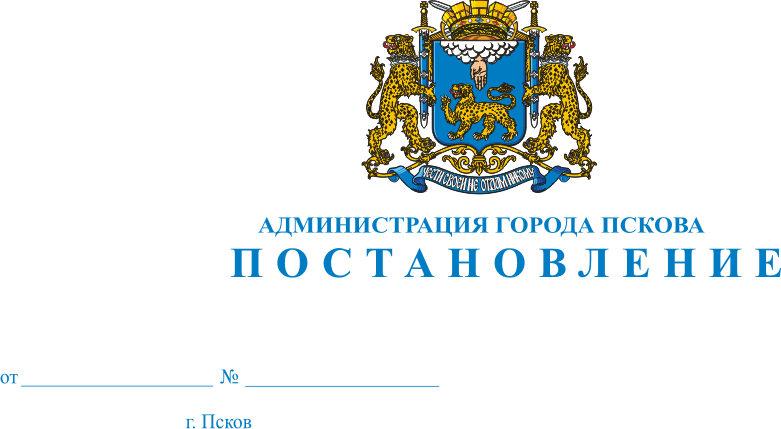 О внесении изменений в постановление Администрации города Пскова от 21.06.2012  № 1655 «Об утверждении схемы размещения нестационарных торговых объектов и объектов оказания услуг на территории города Пскова»        В целях создания условий для обеспечения жителей городского округа услугами общественного питания, торговли и бытового обслуживания, руководствуясь статьями 32 и 34 Устава муниципального образования «Город Псков», Администрация города Пскова                                           ПОСТАНОВЛЯЕТ:1. Внести в постановление Администрации города Пскова от 21.06.2012       № 1655 «Об утверждении схемы размещения  нестационарных торговых объектов и объектов оказания услуг на территории города Пскова» (далее – постановление) следующее изменение: 1)  приложение 3 «Схема размещения отдельно стоящих нестационарных торговых объектов и объектов оказания услуг на территории города Пскова» дополнить строкой  290: «»      2. Настоящее постановление вступает в силу с момента его официального опубликования.3. Настоящее постановление опубликовать в газете «Псковские Новости» и разместить на официальном сайте муниципального образования «Город Псков» в сети «Интернет».4. Контроль за исполнением настоящего постановления возложить на заместителя Главы Администрации города Пскова П.В. Волкова.Глава Администрации города Пскова                                                                                         Б.А. Елкин290земе-льный учас-токновая устан-овка ул. Коммунальная, напротив дома № 48В12,0павильон1услуги торгов-лиПечатные издания7лет